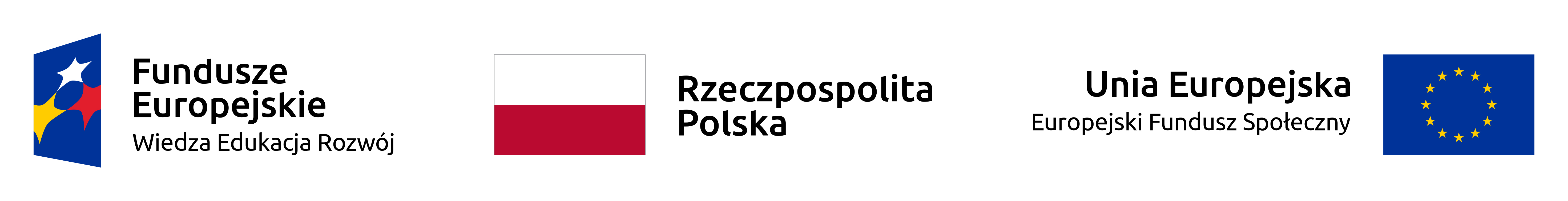 (Pieczęć firmowa wykonawcy)                                                                                                                                                                     Załącznik nr 1FORMULARZ OFERTYJa/My niżej podpisany/i 1.2.Działając w imieniu i na rzecz
Nazwa Oferenta: Adres Oferenta (wraz z kodem): tel.:	fax.: www:	e-mail: REGON:	NIP:Osoba do kontaktu:I. W nawiązaniu do Zapytania Ofertowego Związku Rzemiosła Polskiego z dnia 07.03.2019 roku na przygotowanie ekspertyzy pt. „Projekt ustawy o zmianie ustawy o jakości handlowej artykułów rolno-spożywczych – ocena projektowanych rozwiązań prawnych” w związku z realizacją projektu pt „Monitorowanie prawa gospodarczego przez organizacje rzemiosła” współfinansowanego ze środków Europejskiego Funduszu Społecznego w ramach Programu Operacyjnego Wiedza Edukacja Rozwój 2014-2020, oś priorytetowa: II Efektywne polityki publiczne dla rynku pracy, gospodarki i edukacji, działanie: 2.16 Usprawnienie procesu stanowienia prawa (nr umowy POWR.02.16.00-00-0031/16-00) oferujemy wykonanie przedmiotu zamówienia określonego w zapytaniu ofertowym i zobowiązuję/emy się do realizacji zamówienia zgodnie z tym zapytaniem za cenę uwzględniającą wszelkie koszty związane z realizacją zamówienia:cena wykonania ekspertyzy netto …………………….. złcena wykonania ekspertyzy brutto …………………….. złII. Oświadczam/y, że zapoznałem/ zapoznaliśmy się z warunkami zawartymi                        w Zapytaniu Ofertowym i uznaję/emy się za związanych określonymi w nim  postanowieniami i zasadami postępowania. Akceptuję/emy Zapytanie Ofertowe wraz z ewentualnymi zmianami dokonanymi w wyniku odpowiedzi na zapytania oraz zmianami lub uzupełnieniami dokonanymi przez Zamawiającego przed upływem terminu składania ofert.III. Zobowiązuję/emy się wykonać zamówienie w miejscu i terminie wskazanym
w zapytaniu ofertowym.IV. W przypadku udzielenia mi/nam zamówienia zobowiązuję/emy się do zawarcia pisemnej umowy w terminie i miejscu wskazanym przez Zamawiającego,V. Oświadczam/y, że wypełniłem/y obowiązki informacyjne przewidziane w art. 13 lub art. 14 RODO wobec osób fizycznych, od których dane osobowe bezpośrednio lub pośrednio pozyskałam/em w celu ubiegania się o udzielenie zamówienia w niniejszym postępowaniu.…………, dn. ………              Pieczęć firmowa  i podpis/podpisy osób upoważnionych